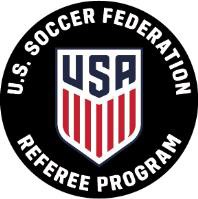 Complete and submit this form to the appropriate competition authorities (e.g., local league, tournament director, cup coordinator, etc.) as directed.  If needed, and in addition to the U.S. Soccer Referee Report, theU.S. Soccer Supplemental Referee Report can be used for instances of referee assault, referee abuse, dismissal of team officials, sending-off offenses, serious injuries, game abandonment or other substantial occurrences.Cautions/Yellow Cards:Send Offs/Red Cards: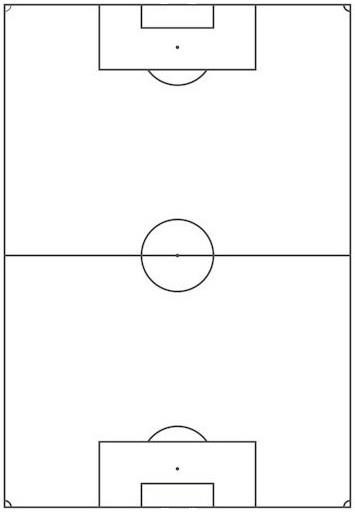 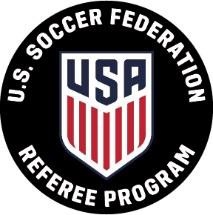 Complete and submit this form, along with a U.S. Soccer Referee Report, to the appropriate competition authorities (e.g., local league, tournament director, cup coordinator, etc.) as directed for the dismissal of team officials, sending-off offenses, serious injuries, game abandonment or other substantial occurrences. For instances of referee assault or referee abuse, complete and submit this form, along with a U.S. Soccer Referee Report, to the appropriate competition authorities (e.g., local league, tournament director, cup coordinator, etc.), State President with jurisdiction for the competition and State Referee Administrator.Home Team:Score:  	Away Team:Score:  	Association/League:Division/Age Group:Game Number:Game Date:Referee:Grade:  	Assistant Referee 1:Grade:  	Assistant Referee 2:Grade:  	Fourth Official:Grade:  	NamePass/ID NumberTeamMisconduct CodeNamePass/ID NumberTeamMisconduct CodeName:Date:    	USSF ID Number:Phone Number:Email Address:Home Team:	 	Score:  	Away Team:	 	Score:  	Association/League:    	Association/League:    	Division/Age Group:	 	Division/Age Group:	 	Game Number:	 	Game Number:	 	Game Date:	 	Statement:Game Date:	 	Statement:Name:Date:    	USSF ID Number:	 	USSF ID Number:	 	USSF ID Number:	 	Phone Number:	 	Phone Number:	 	Phone Number:	 	Email Address:	 	Email Address:	 	Email Address:	 	